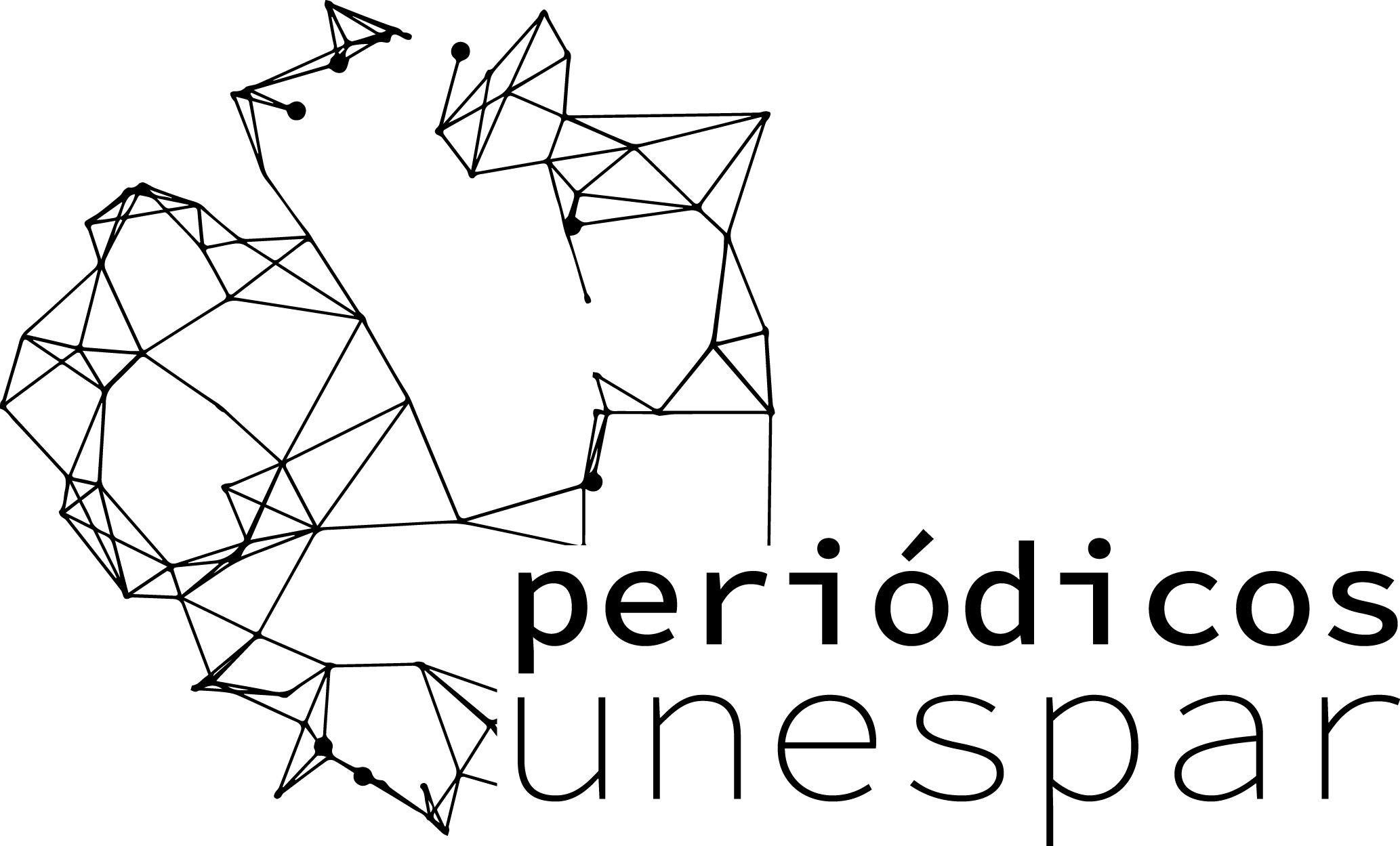 ANEXO I – REGULAMENTO DE PERIÓDICOSFormulário para Criação de Periódico Online1. DADOS DO EDITOR2. DADOS DO PERIÓDICO3. POLÍTICAS DO PERIÓDICO4. EQUIPE DO PERIÓDICO5. INDEXAÇÃO6. NORMAS E AVALIAÇÃO7. GRUPO 2 – CRITÉRIOS ALMEJADOS (opcional)Nome completo do proponente:Nome completo do proponente:Campus:Campus:Centro de Área:Centro de Área:E-mail:Telefone:CV Lattes:CV Lattes:ORCID:ORCID:Título do periódico:ISSN: [opcional]Domínio de acesso ao periódico (URL): [opcional]Email do periódico para contato:Qual é a periodicidade de publicação?Declarar a abrangência temática do periódico.Declarar o público-alvo do periódico.Declarar os objetivos do periódico.Declarar se é de acesso aberto.Nome(s) da(s)/do(s) editor(es)Corpo Editorial (ou equivalente) – Incluir: titulação, nome completo e instituição dos membrosCorpo Consultivo (ou equivalente) – Incluir: titulação, nome completo e instituição dos membrosHá vínculo com bases indexadoras, repositórios, diretórios e/ou buscadores de relevância na área do periódico? Caso positivo, cite quais.Especificar as normas de apresentação dos artigos para submissão, incluindo as regras para as referências bibliográficas.Quais são as estratégias para garantir uma diversidade institucional dos autores?Especificar a Política de Revisão por Pares (duplo-cego etc.).O espaço abaixo é opcional e reservado para declarar quais ações e aspectos o periódico possui relacionados ao “Grupo 2 – Critérios Almejados” (ver edital). Por exemplo: Disponibilidade do site do periódico traduzido para língua inglesa; Presença de declarações éticas; Relevância do conteúdo; Fontes de financiamento externo; Indexação em bases internacionais; Aderência às normas específicas de cada área; Diversidade de autores (perante afiliação institucional); Indicadores bibliométricos (CiteScore/SJR-Scopus; JCR-Web of Science; Índice H do Google etc.); entre outros.